How to sign up for a Seacoast Ski Club Trip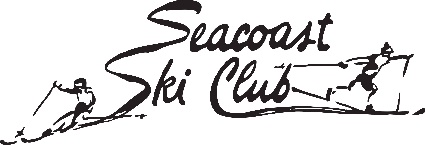 Club membership is required to join this trip – with dues paid in full before submitting this formCall or email the Trip Leader to confirm space is availablePrint and complete this registration form (you may register as a single or with a roommate)Make your checks payable to “The Seacoast Ski Club”Mail your registration form and check to your trip leader  *A $20.00 fee will be assessed for any returned check due to insufficient fundsAn SSC member may submit one registration form for another member who is not present at a club meetingPlease review the Seacoast Ski Club Trip Refund Policy online at www.seacoastskiclub.netTrip Information Personal Information Please turn over, read and sign the Accident Waiver and Release of Liability form.  Your trip registration will not be complete without your signature.Are you submitting this form and deposit for another member who is not present at this club meeting?     Yes___ No___   If yes, print your name here:  __________________________________Club membership is required to join this trip.  To become a member, please join at a ski club meeting.Brief Description of event and its physical requirements:   Please refer to the following.girI ACKNOWLEDGE THAT THERE ARE CERTAIN UNPREVENTABLE RISKS INHERENT IN THIS ACTIVITY THAT MAY RESULT IN INJURY AND I UNDERSTAND THAT MY PARTICIPATION PLACES ME AT RISK FOR INJURY.  1.	I voluntarily choose to participate in the activities shown above and accept and assume the risk of bodily injury, death or property damage occurring while participating in them notwithstanding such risks and dangers.2.	I certify that I am physically fit and have not been advised to not participate by qualified medical professional.  I certify that there are no health-related reasons or problems which preclude my participation in this activity or event.3.  	 I, for myself and my heirs, successors, assigns and personal representatives, hereby absolve, release and discharge the Seacoast Ski Club, their respective agents, officers, directors, volunteers and successors and assigns (hereinafter referred to individually or collectively as "Releasees") from any blame or liability or causes of action whatever, whether based on tort, contact, express or implied, or any other theory, arising from, or on account of, property damage, economic loss, personal injury or death, related to or arising from my participation in the activities, including, without limitation, any liability or causes of action based on, asserting, or caused by, the negligence of Releasees or of other persons.4.  	 I further hereby covenant not to sue and agree to indemnify and hold harmless Releasees from any liability or causes of action whatsoever arising from property damage, economic loss, personal injury or death, related to my participation in the activities, including, without limitation, any liability or causes of action based on, asserting, or caused by, the negligence of Releasees or of other persons and including, without limitation, liability for loss of consortium which may be asserted by my spouse or others, and agree to pay the legal fees and expenses of Releasees associated with the defense of any claims brought in violation of this Agreement.5.	This Accident Waiver and Release of Liability Form shall be governed by the laws of the State of New Hampshire.  By signing this Accident Waiver and Release of Liability Form I further agree that the State of New Hampshire will be the exclusive jurisdiction in which I may bring any suit related to or arising out of the activities. This Agreement shall be binding on me and on my heirs, successors, assigns and personal representatives.  If any provision herein is or becomes invalid or unenforceable, in whole or in part, that shall not affect the validity or enforceability of any other provision.6.   I hereby consent to receive medical treatment, by others, which may be deemed advisable in the event of injury accident and/or illness during this activity or event.7.  	I understand that at this event or related activities, I may be photographed.  I agree to allow my photo, video, or film likeness to be used for any legitimate purpose by the Seacoast Ski Club, its agents, and officers.I CERTIFY THAT I HAVE READ THIS DOCUMENT AND I FULLY UNDERSTAND ITS CONTENT.  I am of sound mind and body and not under the influence of alcohol or any illicit or prescription drug or medication which may in any way impair my ability to enter into this agreement.  I fully understand the respective intent and meaning of all of the terms and provisions hereof and to participate in the Activity.  I understand that by signing below, I have given up substantial rights.  I am aware that this is a release of liability and a contract and I sign it of my own free will for myself.READ BEFORE SIGNING:signature					date			print namesignature					date			print nameTrip DestinationAndorra Girona Andorra Girona Andorra Girona Dates:February 17 to 26, 2023February 17 to 26, 2023Price:  $3333 per personTrip Leaders:Abby and Jeffrey CooperAbby and Jeffrey CooperAbby and Jeffrey CooperActivity:DH and XC skiingDH and XC skiingDH and XC skiingLODGING Hotel Sport Soldeu Andorra City Hotel GironaHotel Sport Soldeu Andorra City Hotel GironaHotel Sport Soldeu Andorra City Hotel GironaOther considerations:Payment Schedule (per person)Deposit:  $500    Due:  NowPmt #2:  $1433       Due:  09/15/2022Deposit:  $500    Due:  NowPmt #2:  $1433       Due:  09/15/2022Pmt #3:  $1400       Due:  11/15/2022Deposit Amount Enclosed:$500Check #:Check #: Make check payable to: The Seacoast Ski Club Make check payable to: The Seacoast Ski Club Make check payable to: The Seacoast Ski Club Make check payable to: The Seacoast Ski ClubMail to Registration/Deposit to: 227 Park St Portsmouth NH 03801227 Park St Portsmouth NH 03801227 Park St Portsmouth NH 03801Tripster #1Tripster #2Name(s):Address(Street, City Zip):Phone (mobile preferred)Email:Paid SSC membership?No__  Yes__  Expiration date _______No__  Yes__  Expiration date _______Roommate preference:Bed styleSingle Beds ___    Shared Dbl Bed ___Single beds ___    Shared Double Bed ___Lift TicketsYes ___        No ___Yes ___        No ___Room type:Double occupancy   Yes_____Single Room Yes ____ (additional $750)Emergency contact name:Emergency phone:Trip DestinationAndorra GironaDates:February 17 to 26, 2023Trip Leaders:Abby and Jeffrey CooperActivity:DH and XC skiing